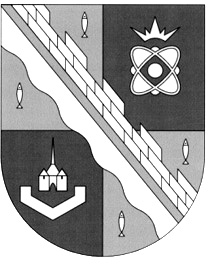                            администрация МУНИЦИПАЛЬНОГО ОБРАЗОВАНИЯ                                             СОСНОВОБОРСКИЙ ГОРОДСКОЙ ОКРУГ  ЛЕНИНГРАДСКОЙ ОБЛАСТИ                             постановление                                                           от 01/04/2021 № 629О внесении изменений в постановление администрацииСосновоборского городского округа от 22.10.2019 № 4016«Об утверждении схемы размещения нестационарных торговых объектов на территории муниципального образованияСосновоборский  городской округ Ленинградской области»В целях актуализации Схемы размещения нестационарных торговых объектов на территории муниципального образования Сосновоборский городской округ Ленинградской области, с учетом предложений комиссии по вопросам размещения нестационарных торговых объектов на территории муниципального образования Сосновоборский городской округ от 25.02.2021 протокол № 01, администрация Сосновоборского городского округа                  п о с т а н о в л я е т:1. Внести изменения и дополнения в постановление администрации Сосновоборского городского округа от 22.10.2019 № 4016 «Об утверждении схемы размещения нестационарных торговых объектов на территории муниципального образования Сосновоборский городской округ Ленинградской области» (с изменениями от 28.12.2020    № 2631):1.1. Исключить из текстовой части схемы размещения нестационарных торговых объектов на территории муниципального образования Сосновоборский городской округ Ленинградской области (далее – Схема) строки «54» и «55».1.2. В строке 87 в графе «Информация о НТО» в столбце «Специализация НТО» текстовой части Схемы после слов «продовольственные товары» дополнить словами «услуги общественного питания».1.3. Графическое изображение территории Сосновоборского городского округа с нанесением мест размещения нестационарных торговых объектов утвердить в новой редакции, согласно приложению к настоящему постановлению.2.Общему отделу администрации (Смолкина М.С.) опубликовать настоящее постановление в городской газете «Маяк».3. Отделу по связям с общественностью (пресс-центр) комитета по общественной безопасности и информации (Бастина Е.А.) разместить настоящее постановление на официальном сайте Сосновоборского городского округа.4. Настоящее постановление вступает в силу со дня официального опубликования.5.Контроль за исполнением настоящего постановления возложить на первого заместителя главы администрации Сосновоборского городского округа Лютикова С.Г.Глава Сосновоборского городского округа                                                              М.В.ВоронковАлесина Наталия Анатольевна8(81369)6-28-49 ОЭР ПТСОГЛАСОВАНО: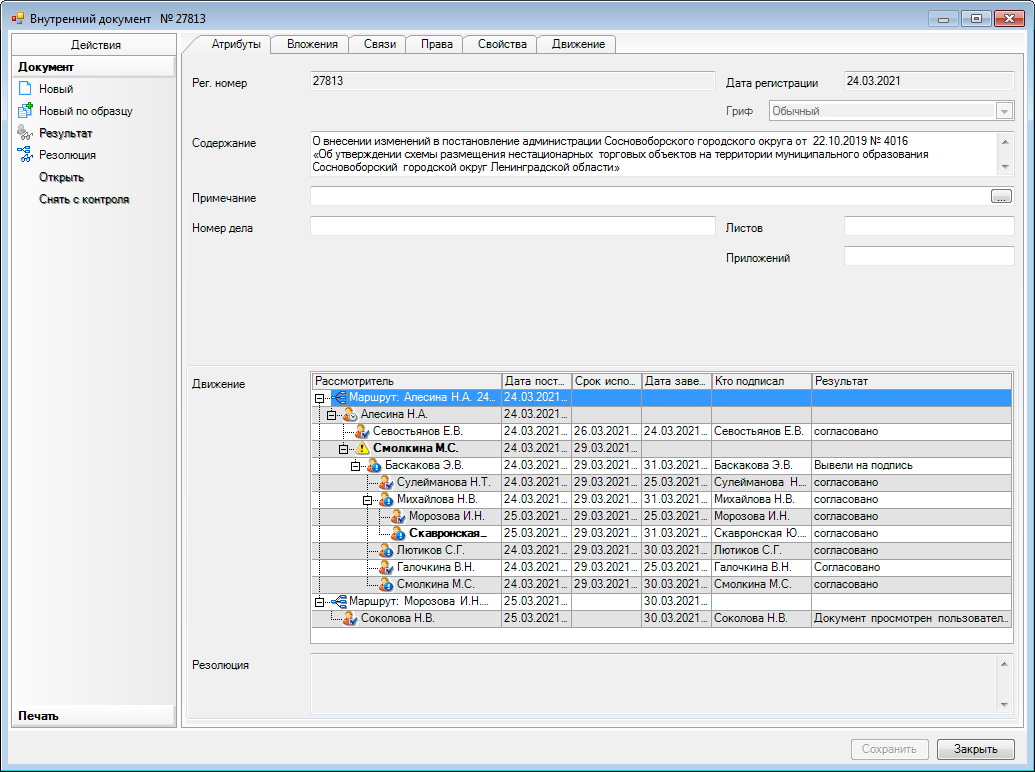 Рассылка:Общий отдел, КУМИ,ОЭР, пресс-центр, прокуратураУТВЕРЖДЕНО постановлением администрации Сосновоборского городского округаот 01/04/2021 № 629 (Приложение) 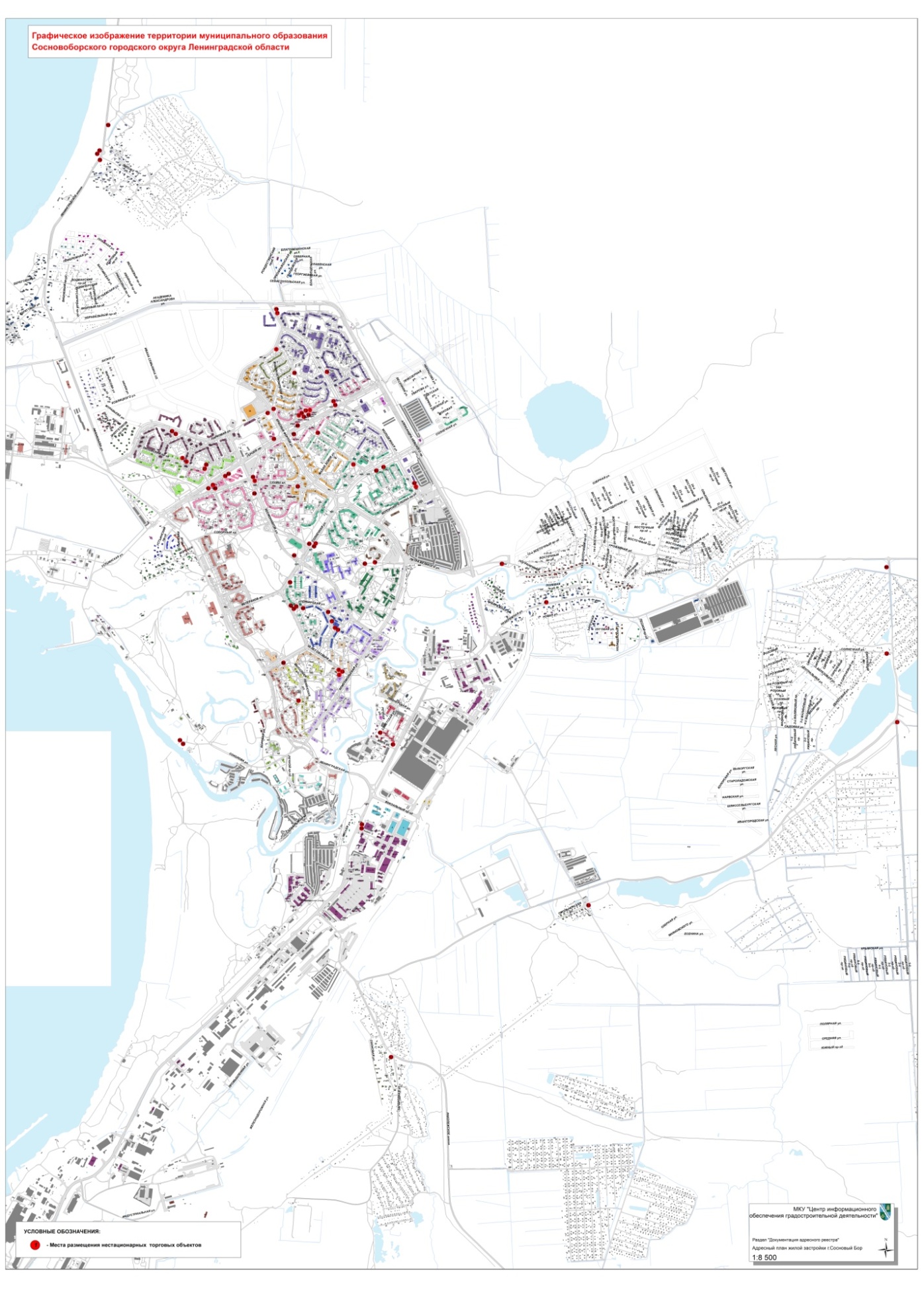 